MAPKA POGLĄDOWA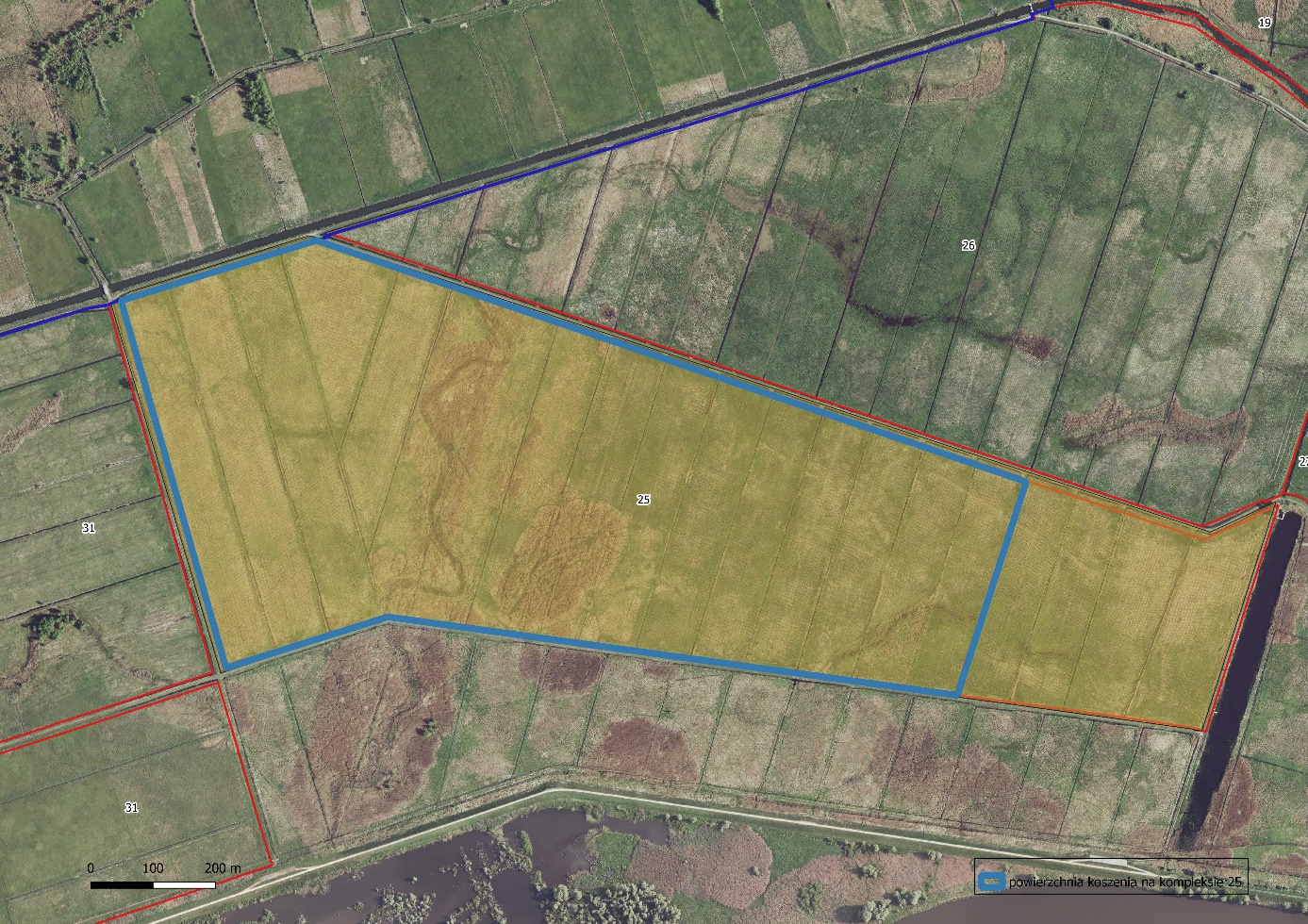 